Results of meta-analysis on clinical characteristicsResults of Trial Sequential AnalysisSupplementary figure 1 Trial Sequential Analysis and required information size for the effect of WUS for OSA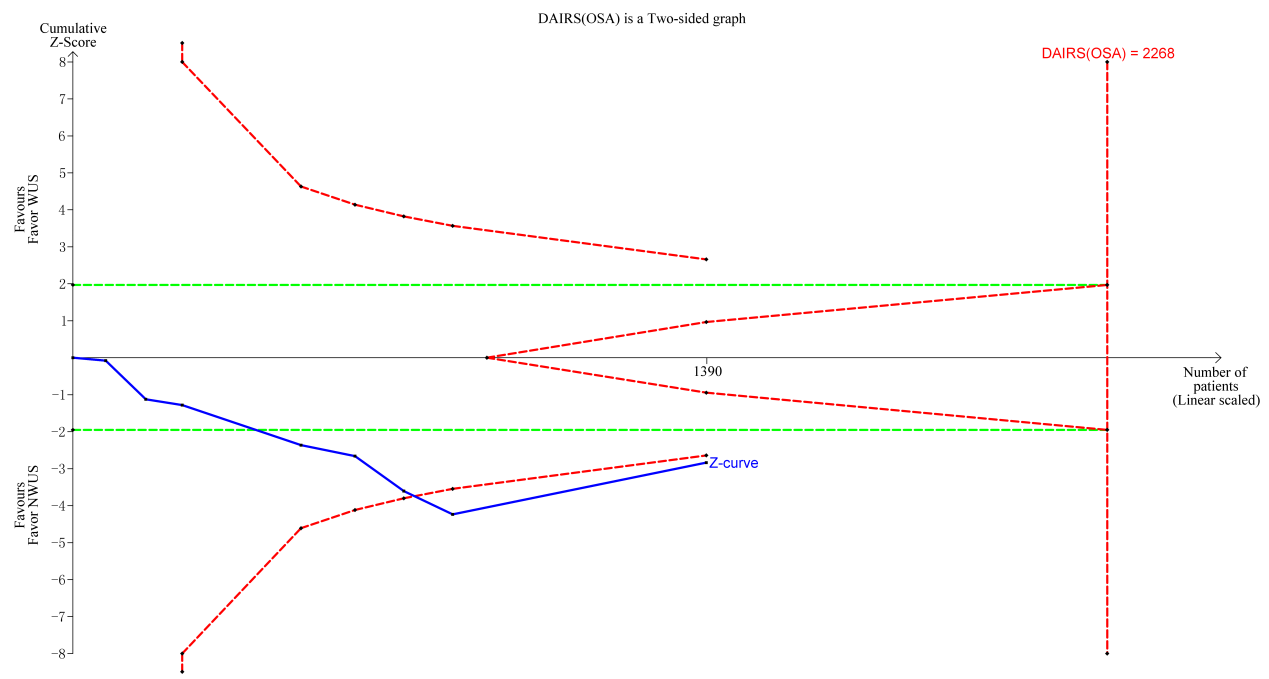 Supplementary figure 2 Trial Sequential Analysis and required information size for the effect of WUS on AHI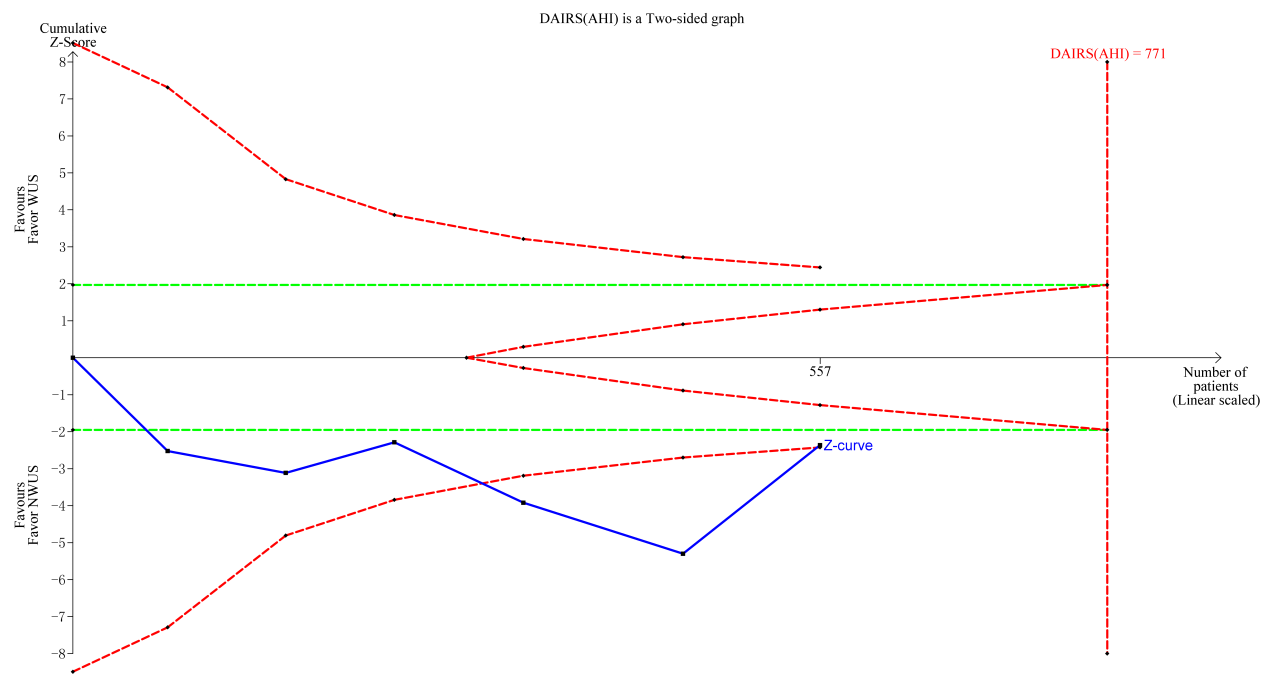 Supplementary figure 3 Trial Sequential Analysis and required information size for the effect of WUS on ODI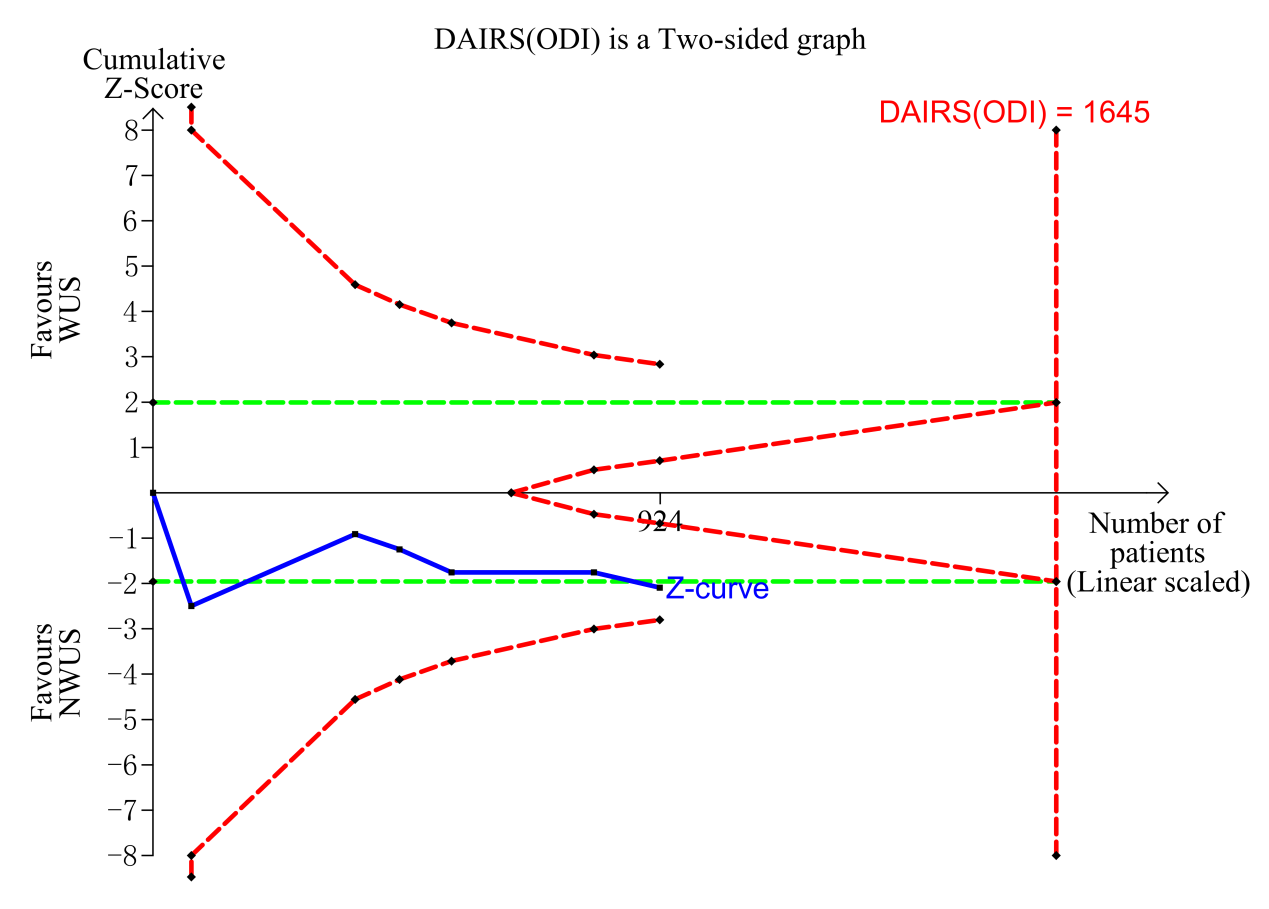 Clinical featuresNumber of study OR/WMD (95%CI)P I2P for Q testAge100.03 (-1.20-1.26)0.96 1.40%0.43BMI90.39 (-0.12-0.90)0.13 10.40%0.35Male101.27 (1.02-1.58)0.03 00.93Diabetes101.39 (0.90-1.35)0.33 00.90Smoking 101.27 (1.01-1.56)0.04 00.84Hypertension101.03 (0.84-1.26)0.77 00.60Atrial fibrillation90.69 (0.52-0.92)0.01 00.64ESS60.51 (-0.24-1.26)0.18 00.96NIHSS100.12 (-0.19-0.44)0.4326.8%0.20OR odd ratio, WMD weight mean difference, BMI body mass index.OR odd ratio, WMD weight mean difference, BMI body mass index.OR odd ratio, WMD weight mean difference, BMI body mass index.OR odd ratio, WMD weight mean difference, BMI body mass index.OR odd ratio, WMD weight mean difference, BMI body mass index.OR odd ratio, WMD weight mean difference, BMI body mass index.